О внесении изменений и дополнений в Правила землепользования и                          об утверждении правил землепользования и застройкис. Дурасово, с. Чукраклы, д. Альбеево, д. Биккулово, д. Булякбашево, д. Дим,    д. Новые Ябалаклы, д. Пенза   сельского поселения Дурасовский   сельсовет муниципального района Чишминский район Республики Башкортостанот 05.11. 2014 года № 24 В связи с изменениями в Градостроительном кодексе Российской Федерации, руководствуясь Уставом сельского поселения Дурасовский сельсовет Муниципального района Чишминский район Республики Башкортостан, Совет сельского поселения Дурасовский сельсовет муниципального района Чишминский район Республики БашкортостанРЕШИЛ:          1. с. Дурасово, с. Чукраклы, д. Альбеево, д. Биккулово, д. Булякбашево, д. Дим, д. Новые Ябалаклы, д. Пенза   сельского поселения Дурасовский сельсовет  муниципального района Чишминский район Республики Башкортостан, утвержденные решением Совета сельского поселения Дурасовский сельсовет муниципального район Чишминский район Республики Башкортостан, утвержденные решением Совета сельского поселения Дурасовский сельсовет муниципального района Чишминский район Республики Башкортостан от 05.11. 2014 года № 24, а именно:          1.1.  В части 3 статьи 18, в части 2 статьи 20, в части 2 статьи 21, в части 4 статьи 22 слова «тридцати дней» заменить словами «двадцати пяти дней»;          1.2. В части 5 статьи 18, в части 5 статьи 19, в части 4 статьи 20, в части 4 статьи 21, в части 6 статьи 22 слова «тридцати дней» заменить словами «двадцати пяти дней»;          1.3. Внести изменения в пункт 4 части 5 статьи 35, изложив его в следующем содержании:«4) положительное заключение экспертизы проектной документации (в части соответствия проектной документации требованиям. указанным в пункте 1 части 5 статьи 49 Градостроительного кодекса), в соответствии с которой осуществляется строительство, реконструкция объекта капитального строительства. в том числе в случае, если данной проектной документацией предусмотрены строительство или реконструкция иных объектов капитального строительства, включены линейные объекты»;      1.4. В статью 1 внести следующие изменения:«градостроительная деятельность - деятельность по развитию территорий, в том числе городов и иных поселений, осуществляемая в виде территориального планирования, градостроительного зонирования, планировки территории, архитектурно-строительного проектирования, строительства, капитального ремонта, реконструкции, сноса объектов капитального строительства, эксплуатации зданий, сооружений, комплексного развития территорий и их благоустройства»;«градостроительный регламент - устанавливаемые в пределах границ соответствующей территориальной зоны виды разрешенного использования земельных участков, равно как всего, что находится над и под поверхностью земельных участков и используется в процессе их застройки и последующей эксплуатации объектов капитального строительства, предельные (минимальные и (или) максимальные) размеры земельных участков и предельные параметры разрешенного строительства, реконструкции объектов капитального строительства, ограничения использования земельных участков и объектов капитального строительства, а также применительно к территориям, в границах которых предусматривается осуществление деятельности по комплексному развитию территории, расчетные показатели минимально допустимого уровня обеспеченности соответствующей территории объектами коммунальной, транспортной, социальной инфраструктур и расчетные показатели максимально допустимого уровня территориальной доступности указанных объектов для населения»;«красные линии - линии, которые обозначают границы территорий общего пользования и подлежат установлению, изменению или отмене в документации по планировке территории».2. Обнародовать данное решение в здании администрации сельского поселения по адресу: Республика Башкортостан, Чишминский район, с. Дурасово, ул. Центральная, д.60 и разместить на официальном сайте администрации Дурасовский сельсовет муниципального района Чишминский район Республики Башкортостан.3. Настоящее Решение вступает в силу с момента его подписания.4. Контроль над исполнением настоящего Решения оставляю за собой.Глава сельского поселения  Дурасовский сельсоветмуниципального района Чишминский районРеспублики Башкортостан                                                        Ф.М. ЗамановБаШКортостан РеспубликАҺыШишмӘ районыМУНИЦИПАЛЬ РАЙОНЫныҢДУРАС АУЫЛ СОВЕТЫауыл биЛӘмӘҺе хакимиӘте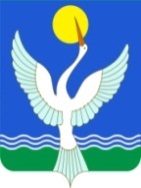 СОВЕТСЕЛЬСКОГО ПОСЕЛЕНИЯДУРАСОВСКИЙ  сельсоветМУНИЦИПАЛЬНОГО РАЙОНАЧишминскИЙ район РеспубликИ БашкортостанKАРАР                                          «26» июль 2021 й.                                                                                                             №  99РЕШЕНИЕ        «26»июля 2021 г.